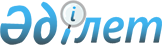 О внесении изменений в Решение Комиссии Таможенного союза от 9 декабря 2011 г. № 883Решение Коллегии Евразийской экономической комиссии от 10 мая 2016 года № 40      Примечание РЦПИ!

      Решение вступило в силу 11.06.2016 - сайт Евразийского экономического союза.

      В соответствии с пунктом 4 Протокола о техническом регулировании в рамках Евразийского экономического союза (приложение № 9 к Договору о Евразийском экономическом союзе от 29 мая 2014 года) и пунктом 5 приложения № 2 к Регламенту работы Евразийской экономической комиссии, утвержденному Решением Высшего Евразийского экономического совета от 23 декабря 2014 г. № 98, Коллегия Евразийской экономической комиссии решила:



      1. Внести в Решение Комиссии Таможенного союза от 9 декабря 2011 г. № 883 «О принятии технического регламента Таможенного союза «Технический регламент на масложировую продукцию» изменения согласно приложению.



      2. Настоящее Решение вступает в силу по истечении 30 календарных дней с даты его официального опубликования.      Председатель Коллегии

      Евразийской экономической комиссии         Т. Саркисян

ПРИЛОЖЕНИЕ              

к Решению Коллегии          

Евразийской экономической комиссии

от 10 мая 2016 г. № 40         

ИЗМЕНЕНИЯ,

вносимые в Решение Комиссии Таможенного союза 

от 9 декабря 2011 г. № 883

      1. В пункте 2.2 слова «(подтверждения) соответствия продукции» заменить словами «соответствия объектов технического регулирования».



      2. Перечень стандартов, в результате применения которых 

на добровольной основе обеспечивается соблюдение требований технического регламента Таможенного союза «Технический регламент на масложировую продукцию» (ТР ТС 024/2011), утвержденный указанным Решением, изложить в следующей редакции:«УТВЕРЖДЕН             

Решением Комиссии         

Таможенного союза         

от 9 декабря 2011 г. № 883     

(в редакции Решения Коллегии    

Евразийской экономической комиссии 

от 10 мая 2016 г. № 40)                                  ПЕРЕЧЕНЬ

   стандартов, в результате применения которых на добровольной

     основе обеспечивается соблюдение требований технического

      регламента Таможенного союза «Технический регламент на

              масложировую продукцию» (ТР ТС 024/2011)                                                                                     ».



      3. Перечень стандартов, содержащих правила и методы исследований (испытаний) и измерений, в том числе правила отбора образцов, необходимые для применения и исполнения требований технического регламента Таможенного союза «Технический регламент на масложировую продукцию» (ТР ТС 024/2011) и осуществления оценки (подтверждения) соответствия продукции, утвержденный указанным Решением, изложить в следующей редакции:«УТВЕРЖДЕН            

Решением Комиссии        

Таможенного союза         

от 9 декабря 2011 г. № 883    

(в редакции Решения Коллегии    

Евразийской экономической комиссии

от 10 мая 2016 г. № 40)                                  ПЕРЕЧЕНЬ

     стандартов, содержащих правила и методы исследований

(испытаний) и измерений, в том числе правила отбора образцов,

необходимые для применения и исполнения требований технического

     регламента Таможенного союза «Технический регламент на

масложировую продукцию» (ТР ТС 024/2011) и осуществления оценки

         соответствия объектов технического регулирования                                                                                   ».
					© 2012. РГП на ПХВ «Институт законодательства и правовой информации Республики Казахстан» Министерства юстиции Республики Казахстан
				№п/пЭлементы технического регламента Таможенного союзаОбозначение стандартаНаименование стандартаПримечание123451статьи 2, 3 и 5 ГОСТ 6823-2000Глицерин натуральный сырой. Общие технические условия2статьи 2, 3 и 5 ГОСТ 6824-96Глицерин дистиллированный. Общие технические условия3статьи 2, 3 и 5 ГОСТ 19708-74Переработка растительных масел, жиров и жирных кислот – гидрогенизационное производство. Термины и определения4статьи 2, 3 и 5 ГОСТ 21314-75Масла растительные. Производство. Термины и определения5статьи 2, 3 и 5 ГОСТ 28414-89Жиры для кулинарии, кондитерской и хлебопекарной промышленности. Общие технические условия6статьи 2, 3 и 5 ГОСТ 30266-95Мыло хозяйственное твердое. Общие технические условия7статьи 2, 3 и 5 ГОСТ 31755-2012Соусы на основе растительных масел. Общие технические условия8статьи 2, 3 и 5 ГОСТ 31761-2012Майонезы и соусы майонезные. Общие технические условия9статьи 2, 3 и 5 ГОСТ 32188-2013Маргарины. Общие технические условия10статьи 2, 3 и 5 ГОСТ Р 52100-2003Спреды и смеси топленые. Общие технические условия11статьи 2, 3 и 5 СТБ 2016-2009Продукция масложировая пищевая. Маргарины и спреды. Общие технические условия12статьи 2, 3 и 5 СТБ 2285-2012Соусы на основе растительных масел. Общие технические условия13статьи 8 и 9ГОСТ 6823-2000Глицерин натуральный сырой. Общие технические условия14статьи 8 и 9ГОСТ 6824-96Глицерин дистиллированный. Общие технические условия15статьи 8 и 9ГОСТ 19708-74Переработка растительных масел, жиров и жирных кислот – гидрогенизационное производство. Термины и определения16статьи 8 и 9ГОСТ 21314-75Масла растительные. Производство. Термины и определения17статьи 8 и 9ГОСТ 28414-89Жиры для кулинарии, кондитерской и хлебопекарной промышленности. Общие технические условия18статьи 8 и 9ГОСТ 30266-95Мыло хозяйственное твердое. Общие технические условия19статьи 8 и 9ГОСТ 31755-2012Соусы на основе растительных масел. Общие технические условия20статьи 8 и 9ГОСТ 31761-2012Майонезы и соусы майонезные. Общие технические условия21статьи 8 и 9СТБ 2285-2012Соусы на основе растительных масел. Общие технические условия№п/пЭлементы технического регламента Таможенного союзаОбозначение стандартаНаименование стандартаПримечание123451статья 2ГОСТ Р 50456-92 (ИСО 662-80)Жиры и масла животные и растительные. Определение содержания влаги и летучих веществ2статья 2СТБ ISO 661-2008Жиры и масла животные и растительные. Подготовка исследуемой пробы3статья 2СТБ ИСО 5509-2007Жиры и масла животные и растительные. Методики получения метиловых эфиров жирных кислот4статья 2СТБ ISO 5555-2009Жиры и масла животные и растительные. Отбор проб5статья 2СТБ ISO 

23275-1-2009Жиры и масла животные и растительные. Эквиваленты какао-масла в какао-масле и шоколаде. Часть 1. Определение наличия эквивалентов какао-масла6статья 2СТБ ISO23275-2-2009Жиры и масла животные и растительные. Эквиваленты какао-масла в какао-масле и шоколаде. Часть 2. Количественное определение эквивалентов какао-масла7статья 2СТ РК ИСО 661-2009Жиры и масла животные и растительные. Подготовка исследуемой пробы8статья 2СТ РК ИСО 662-2008Жиры и масла животные и растительные. Определение содержания влаги и летучих веществ9статья 2СТ РК ISO

15303-2012Жиры и масла животные и растительные. Определение и идентификация летучих органических загрязняющих примесей методом газовой хроматографии10статья 2ГОСТ 976-81Маргарин, жиры для кулинарии, кондитерской и хлебопекарной промышленности. Правила приемки и методы испытаний11статья 2ГОСТ 5479-64Масла растительные и натуральные жирные кислоты. Метод определения неомыляемых веществ12статья 2ГОСТ 5481-2014Масла растительные. Методы определения нежировых примесей и отстоя13статья 2ГОСТ 11812-66Масла растительные. Методы определения влаги и летучих веществ14статья 2ГОСТ 18848-73Масла растительные. Показатели качества. Термины и определения15статья 2ГОСТ 28928-91Заменители масла какао. Метод определения состава триглицеридов16статья 2ГОСТ 28930-91Заменители масла какао. Метод определения совместимости с маслом какао 17статья 2ГОСТ 30418-96Масла растительные. Метод определения жирнокислотного состава18статья 2ГОСТ 30623-98Масла растительные и маргариновая продукция. Метод обнаружения фальсификации19статья 2ГОСТ 31663-2012Масла растительные и жиры животные. Определение методом газовой хроматографии массовой доли метиловых эфиров жирных кислот20статья 2ГОСТ 31664-2012Масла растительные и жиры животные. Метод определения состава жирных кислот в положении 2 в молекулах триглицеридов21статья 2ГОСТ 31665-2012Масла растительные и жиры животные. Получение метиловых эфиров жирных кислот22статья 2ГОСТ 31753-2012Масла растительные. Методы определения фосфорсодержащих веществ23статья 2ГОСТ 31757-2012Масла растительные, жиры животные и продукты их переработки. Определение содержания твердого жира методом импульсного ядерно-магнитного резонанса24статья 2ГОСТ 31762-2012Майонезы и соусы майонезные. Правила приемки и методы испытаний25статья 2ГОСТ 32189-2013Маргарины, жиры для кулинарии, кондитерской, хлебопекарной и молочной промышленности. Правила приемки и методы контроля26статья 2ГОСТ 32190-2013Масла растительные. Правила приемки и методы отбора проб27статья 2разделы 6 и 7ГОСТ Р 52100-2003Спреды и смеси топленые. Общие технические условия28статья 2СТБ 1889-2008

(ГОСТ Р 52179-2003)Маргарины, жиры для кулинарии, кондитерской, хлебопекарной и молочной промышленности, спреды. Правила приемки и методы контроля29статья 2СТБ 1939-2009

(ГОСТ Р 52062-2009)Масла растительные. Правила приемки и методы отбора проб30статья 2разделы 6 и 7

СТБ 2016-2009Продукция масложировая пищевая. Маргарины и спреды. Общие технические условия31статья 5СТБ ISO 661-2008Жиры и масла животные и растительные. Подготовка исследуемой пробы32статья 5СТБ ИСО 5509-2007Жиры и масла животные и растительные. Методики получения метиловых эфиров жирных кислот33статья 5СТБ ISO 5555-2009Жиры и масла животные и растительные. Отбор проб34статья 5СТ РК ИСО 661-2009Жиры и масла животные и растительные. Подготовка исследуемой пробы35статья 5СТ РК ИСО 685-2007Анализ мыла. Определение общего содержания щелочей и общего содержания жировых веществ36статья 5СТ РК ИСО 

2096-2008Глицерин технический. Методы отбора проб37статья 5СТ РК ISO 

8292-1-2012Жиры и масла животные и растительные. Определение содержания твердого жира методом импульсного ядерного магнитного резонанса. Часть 1. Прямой метод38статья 5СТ РК ISO 

8292-2-2012Жиры и масла животные и растительные. Определение содержания твердого жира методом импульсного ядерного магнитного резонанса. Часть 2. Косвенный метод39статья 5ГОСТ 790-89Мыло хозяйственное твердое и мыло туалетное. Правила приемки и методы выполнения измерения 40статья 5ГОСТ 976-81Маргарин, жиры для кулинарии, кондитерской и хлебопекарной промышленности. Правила приемки и методы испытаний41статья 5ГОСТ 5487-50Масла растительные. Качественная реакция на хлопковое масло42статья 5ГОСТ 5488-50Масла растительные. Качественная реакция на кунжутное масло43статья 5ГОСТ 7482-96Глицерин. Правила приемки и методы испытаний44статья 5ГОСТ 28928-91Заменители масла какао. Метод определения состава триглицеридов45статья 5ГОСТ 28930-91Заменители масла какао. Метод определения совместимости с маслом какао 46статья 5ГОСТ 30418-96Масла растительные. Метод определения жирнокислотного состава47статья 5ГОСТ 30623-98Масла растительные и маргариновая продукция. Метод обнаружения фальсификации48статья 5ГОСТ 31663-2012Масла растительные и жиры животные. Определение методом газовой хроматографии массовой доли метиловых эфиров жирных кислот49статья 5ГОСТ 31664-2012Масла растительные и жиры животные. Метод определения состава жирных кислот в положении 2 в молекулах триглицеридов50статья 5ГОСТ 31665-2012Масла растительные и жиры животные. Получение метиловых эфиров жирных кислот51статья 5ГОСТ 31762-2012Майонезы и соусы майонезные. Правила приемки и методы испытаний52статья 5ГОСТ 32189-2013Маргарины, жиры для кулинарии, кондитерской, хлебопекарной и молочной промышленности. Правила приемки и методы контроля53статья 5ГОСТ 32190-2013Масла растительные. Правила приемки и методы отбора проб54статья 5разделы 6 и 7 ГОСТ Р 52100-2003Спреды и смеси топленые. Общие технические условия55статья 5СТБ 1889-2008

(ГОСТ Р 52179-2003)Маргарины, жиры для кулинарии, кондитерской, хлебопекарной и молочной промышленности, спреды. Правила приемки и методы контроля56статья 5СТБ 1939-2009

(ГОСТ Р 52062-2003)Масла растительные. Правила приемки и методы отбора проб57статья 5разделы 6 и 7

СТБ 2016-2009Продукция масложировая пищевая. Маргарины и спреды. Общие технические условия58статья 8ГОСТ ИСО 

21569-2009Продукты пищевые. Методы анализа для обнаружения генетически модифицированных организмов и производных продуктов. Методы качественного обнаружения на основе анализа нуклеиновых кислот59статья 8ГОСТ ИСО 

21572-2009Продукты пищевые. Методы анализа для обнаружения генетически модифицированных организмов и производных продуктов. Методы, основанные на протеине60статья 8ГОСТ 30984-2002

(ИСО 6463:1982)Жиры и масла животные и растительные. Определение бутилоксианизола (БОА) и бутилокситолуола (БОТ) методом газожидкостной хроматографии61статья 8СТБ ISO 661-2008Жиры и масла животные и растительные. Подготовка исследуемой пробы62статья 8СТБ ИСО 5509-2007Жиры и масла животные и растительные. Методики получения метиловых эфиров жирных кислот63статья 8СТБ ISO 5555-2009Жиры и масла животные и растительные. Отбор проб64статья 8СТБ ИСО 15304-2007Жиры и масла животные и растительные. Определение содержания трансизомеров жирных кислот в растительных жирах и маслах методом газовой хроматографии65статья 8СТ РК ИСО 661-2009Жиры и масла животные и растительные. Подготовка исследуемой пробы66статья 8СТ РК ИСО 

24276-2010Продукты пищевые. Методы выявления генетически модифицированных организмов и полученных из них продуктов. Общие требования и определения67статья 8ГОСТ 976-81Маргарин, жиры для кулинарии, кондитерской и хлебопекарной промышленности. Правила приемки и методы испытаний68статья 8ГОСТ 18848-73Масла растительные. Показатели качества. Термины и определения69статья 8ГОСТ 30417-96Масла растительные. Методы определения массовых долей витаминов А и Е70статья 8ГОСТ 30418-96Масла растительные. Метод определения жирнокислотного состава71статья 8ГОСТ 31663-2012Масла растительные и жиры животные. Определение методом газовой хроматографии массовой доли метиловых эфиров жирных кислот72статья 8ГОСТ 31664-2012Масла растительные и жиры животные. Метод определения состава жирных кислот в положении 2 в молекулах триглицеридов73статья 8ГОСТ 31665-2012Масла растительные и жиры животные. Получение метиловых эфиров жирных кислот74статья 8ГОСТ 31754-2012Масла растительные, жиры животные и продукты их переработки. Методы определения массовой доли трансизомеров жирных кислот75статья 8ГОСТ 32189-2013Маргарины, жиры для кулинарии, кондитерской, хлебопекарной и молочной промышленности. Правила приемки и методы контроля76статья 8ГОСТ 32190-2013Масла растительные. Правила приемки и методы отбора проб77статья 8разделы 6 и 7

ГОСТ Р 52100-2003Спреды и смеси топленые. Общие технические условия78статья 8ГОСТ Р 52173-2003Сырье и продукты пищевые. Метод идентификации генетически модифицированных источников (ГМИ) растительного происхождения79статья 8ГОСТ Р 52174-2003Биологическая безопасность. Сырье и продукты пищевые. Метод идентификации генетически модифицированных источников (ГМИ) растительного происхождения с применением биологического микрочипа80статья 8ГОСТ Р 53214-2008Продукты пищевые. Методы анализа для обнаружения генетически модифицированных организмов и полученных из них продуктов. Общие требования и определения81статья 8ГОСТ Р 54657-2011Эквиваленты масла какао, улучшители масла какао SOS-типа, заменители масла какао РОР-типа. Определение массовой доли твердых триглицеридов82статья 8СТБ 1889-2008

(ГОСТ Р 52179-2003)Маргарины, жиры для кулинарии, кондитерской, хлебопекарной и молочной промышленности, спреды. Правила приемки и методы контроля83статья 8СТБ 1939-2009

(ГОСТ Р 52062-2003)Масла растительные. Правила приемки и методы отбора проб84статья 8разделы 6 и 7

СТБ 2016-2009Продукция масложировая пищевая. Маргарины и спреды. Общие технические условия85статья 8СТБ ГОСТ Р

52173-2005Сырье и продукты пищевые. Метод идентификации генетически модифицированных источников (ГМИ) растительного происхождения86статья 8СТБ ГОСТ Р 52174-2005Биологическая безопасность. Сырье и продукты пищевые. Метод идентификации генетически модифицированных источников (ГМИ) растительного происхождения с применением биологического микрочипа87статья 8СТ РК 1345-2005Биологическая безопасность. Сырье и продукты пищевые. Метод идентификации генетически модифицированных источников (ГМИ) растительного происхождения с применением биологического микрочипа88статья 8СТ РК 1346-2005Биологическая безопасность. Сырье и продукты пищевые. Метод идентификации генетически модифицированных источников (ГМИ) растительного происхождения89статья 9СТ РК ИСО 

685-2007Анализ мыла. Определение общего содержания щелочей и общего содержания жировых веществ90статья 9СТ РК ИСО 

2096-2008Глицерин технический. Методы отбора проб91статья 9ГОСТ 790-89Мыло хозяйственное твердое и мыло туалетное. Правила приемки и методы выполнения измерения 92статья 9ГОСТ 7482-96Глицерин. Правила приемки и методы испытаний93приложение 1ГОСТ ISO 3960-2013Жиры и масла животные и растительные. Определение перекисного числа. Йодометрическое (визуальное) определение по конечной точке94приложение 1ГОСТ Р 50457-92 (ИСО 660-83)Жиры и масла животные и растительные. Определение кислотного числа и кислотности95приложение 1СТБ ISO 661-2008Жиры и масла животные и растительные. Подготовка исследуемой пробы96приложение 1СТБ ISO 5555-2009Жиры и масла животные и растительные. Отбор проб97приложение 1СТБ ИСО 15304-2007Жиры и масла животные и растительные. Определение содержания трансизомеров жирных кислот в растительных жирах и маслах методом газовой хроматографии98приложение 1СТ РК ИСО 660-2011Жиры и масла животные и растительные. Определение кислотного числа и кислотности99приложение 1СТ РК ИСО 661-2009Жиры и масла животные и растительные. Подготовка исследуемой пробы100приложение 1пункты 4.17 и 4.18 ГОСТ 7482-96Глицерин. Правила приемки и методы испытаний101приложение 1ГОСТ 26593-85Масла растительные. Метод измерения перекисного числа102приложение 1ГОСТ 30089-93Масла растительные. Метод определения эруковой кислоты103приложение 1пункт 6.21ГОСТ 30306-95Масло из плодовых косточек и орехов миндаля. Технические условия104приложение 1ГОСТ 31754-2012Масла растительные, жиры животные и продукты их переработки. Методы определения массовой доли трансизомеров жирных кислот105приложение 1ГОСТ 31762-2012Майонезы и соусы майонезные. Правила приемки и методы испытаний106приложение 1ГОСТ 31933-2012Масла растительные. Методы определения кислотного числа107приложение 1ГОСТ 32123-2013Жиры и масла животные и растительные. Определение содержания бенз(а)пирена. Метод с применением высокоразрешающей жидкостной хроматографии с обратной фазой108приложение 1ГОСТ 32190-2013Масла растительные. Правила приемки и методы отбора проб109приложение 1ГОСТ Р 51487-99Масла растительные и жиры животные. Метод определения перекисного числа110приложение 1ГОСТ Р 51650-2000Продукты пищевые. Методы определения массовой доли бенз(а)пирена111приложение 1ГОСТ Р 54657-2011Эквиваленты масла какао, улучшители масла какао SOS-типа, заменители масла какао РОР-типа. Определение массовой доли твердых триглицеридов112приложение 1СТБ 1036-97Продукты пищевые и продовольственное сырье. Методы отбора проб для определения показателей безопасности113приложение 1СТБ 1939-2009

(ГОСТ Р 52062-2003)Масла растительные. Правила приемки и методы отбора проб114приложение 1СТБ ГОСТ Р51487-2001Масла растительные и жиры животные. Метод определения перекисного числа115приложение 2ГОСТ ISO 7218-2011Микробиология пищевых продуктов и кормов для животных. Общие требования и рекомендации по микробиологическим исследованиямприменяется до 01.01.2018116приложение 2ГОСТ ISO 7218-2015Микробиология пищевых продуктов и кормов для животных. Общие требования и рекомендации по микробиологическим исследованиям117приложение 2ГОСТ ISO

21527-1-2013Микробиология пищевых продуктов и кормов для животных. Метод подсчета дрожжевых и плесневых грибов. Часть 1. Методика подсчета колоний в продуктах, активность воды в которых больше 0,95118приложение 2СТБ ISO 7218-2010Микробиология пищевых продуктов и кормов для животных. Общие требования к выполнению микробиологических исследованийприменяется до 01.01.2018119приложение 2ГОСТ 30726-2001Продукты пищевые. Методы выявления и определения количества бактерий вида Escherichia coli120приложение 2ГОСТ 31746-2012Продукты пищевые. Метод выявления и определения количества коагулазоположительных стафилококков и Staphylococcus aureus121приложение 2ГОСТ 31747-2012Продукты пищевые. Методы выявления и определения количества бактерий группы кишечных палочек (колиформных бактерий)122приложение 3СТБ ИСО 5509-2007Жиры и масла животные и растительные. Методики получения метиловых эфиров жирных кислот123приложение 3СТ РК ИСО660-2011Жиры и масла животные и растительные. Определение кислотного числа и кислотности124приложение 3ГОСТ 30418-96Масла растительные. Метод определения жирнокислотного состава125приложение 3ГОСТ 30623-98Масла растительные и маргариновая продукция. Метод обнаружения фальсификации126приложение 3ГОСТ 31663-2012Масла растительные и жиры животные. Определение методом газовой хроматографии массовой доли метиловых эфиров жирных кислот127приложение 3ГОСТ 31664-2012Масла растительные и жиры животные. Метод определения состава жирных кислот в положении 2 в молекулах триглицеридов128приложение 3ГОСТ 31665-2012Масла растительные и жиры животные. Получение метиловых эфиров жирных кислот129приложение 4СТБ ИСО 5509-2007Жиры и масла животные и растительные. Методики получения метиловых эфиров жирных кислот130приложение 4ГОСТ 5487-50Масла растительные. Качественная реакция на хлопковое масло131приложение 4ГОСТ 5488-50Масла растительные. Качественная реакция на кунжутное масло132приложение 4ГОСТ 30418-96Масла растительные. Метод определения жирнокислотного состава133приложение 4ГОСТ 30623-98Масла растительные и маргариновая продукция. Метод обнаружения фальсификации134приложение 4ГОСТ 31663-2012Масла растительные и жиры животные. Определение методом газовой хроматографии массовой доли метиловых эфиров жирных кислот135приложение 4ГОСТ 31664-2012Масла растительные и жиры животные. Метод определения состава жирных кислот в положении 2 в молекулах триглицеридов136приложение 4ГОСТ 31665-2012Масла растительные и жиры животные. Получение метиловых эфиров жирных кислот137приложение 5СТ РК ИСО 685-2007Анализ мыла. Определение общего содержания щелочей и общего содержания жировых веществ138приложение 5СТ РК ИСО 2096-2008Глицерин технический. Методы отбора проб139приложение 5ГОСТ 790-89Мыло хозяйственное твердое и мыло туалетное. Правила приемки и методы выполнения измерения 140приложение 5ГОСТ 7482-96Глицерин. Правила приемки и методы испытаний